			                      FICHE D’INSCRIPTION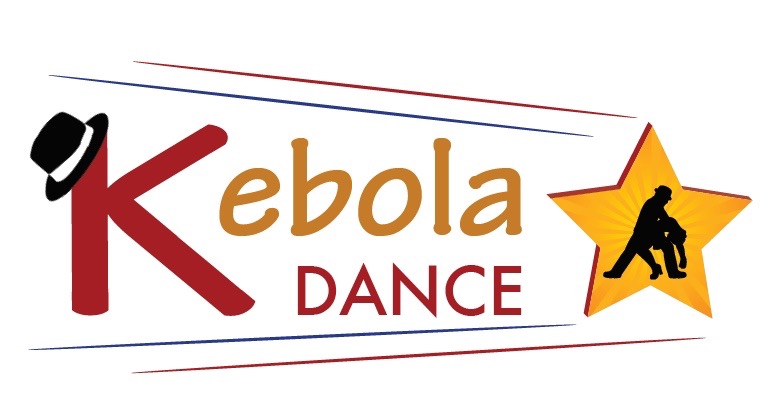                           ** Stage Afro-cubain y rumba** 						  Dimanche 4 Février 2018Adhérents                                    Non-Adhérents    		 RenseignementsNoms, Prénoms …………………………………………………………………………………….Adresse : …………………………………………………………………………………Date de naissance …………………………………………………………………….Téléphone ………………………………………………………………………………..Mail …………………………………………………………………………………………Stages   15h15 : Afro-Cubain (Orishas Homme et Femme)16h30 : Rumba - Guaguanco ( Homme et Femme)Tarifs :                   Sur réservation :                   Adhérents Kebola Dance : 1h = 10e/personne                                                                     2h = 15e/personne                    Non-Adhérents :                      1h = 15e/personne                                                             2h = 25e/personne                    Sans Réservation :                   Adhérents Kebola Dance :  1h = 15e/personne           			                     2h = 25e/personne                   Non-Adhérents :                    1h = 20e/personne                                    					           2h = 30e/personne.                          									TOTAL = 